FOCUS 1 : The Women’s Crusade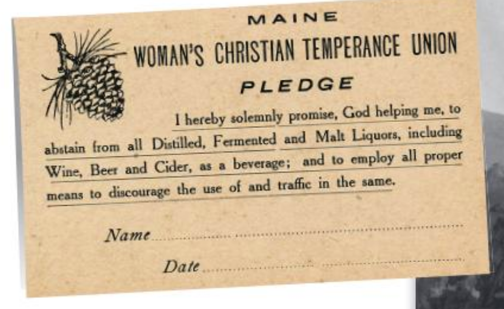 Doc 1a: This is a card that women (signaient systématiquement) ______________________, carry and distribute to (montrer leur soutien au) _____________________________________________________________ the temperance movement. The content of this card is (clair comme de l’eau de roche) ______________________________!  They (invoquent / font appel à Dieu) ________________________ to help them (s’abstenir de) __________________ ____________________ drinking any kind of alcohol and (dissuader les hommes de vendre et de consumer de l’alcool) _________________men __________________________________ _______________________ alcohol as well.= they ______________ men __________ sell______ and consum______ alcohol as well.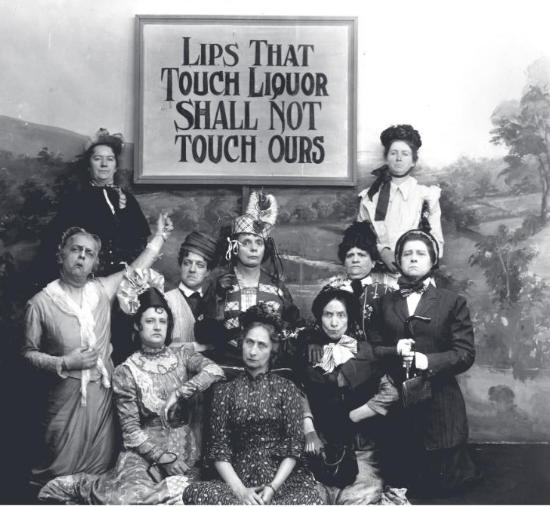 MISSION 1: Analysing a photographSTEPS 1 and 2: Introduce and describe this photograph in the oral.Homework : translate the following presentationLe document à l’étude est une photo en noir et blanc, prise en 1919 par un auteur inconnu. Cette photo ancienne représente un groupe de femmes qui appartiennent au WCTU, fièrement assises ou debout devant un panneau qui indique : « Lips that touch liquor… ». Ces 10 femmes qui semblent particulièrement audacieuses et rebelles sont couvertes de haut en bas et portent des robes très conservatrices, ce qui prouve qu'elles ont une morale également conservatrice.  De plus, leurs visages sont sévères au point d'être comiques avec leurs sourcils désapprobateurs et leurs lèvres froncées.STEP 3: Comment on this photograph. What does it suggest about the Women’s Temperance movement? Explain the message: “Lips that touch liquor shall not touch ours”.